,EVALUASI PEMBELAJARANKomponen penilaian :Kehadiran = 10 %Tugas = 30 %UTS = 30 %UAS = 30 %   Jakarta, 5 Maret 2017RENCANA PEMBELAJARAN SEMESTER 4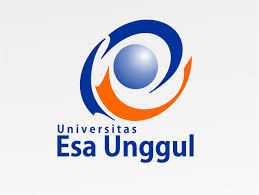 PROGRAM STUDI PSIKOLOGI FAKULTAS PSIKOLOGIUNIVERSITAS ESA UNGGULRENCANA PEMBELAJARAN SEMESTER 4PROGRAM STUDI PSIKOLOGI FAKULTAS PSIKOLOGIUNIVERSITAS ESA UNGGULRENCANA PEMBELAJARAN SEMESTER 4PROGRAM STUDI PSIKOLOGI FAKULTAS PSIKOLOGIUNIVERSITAS ESA UNGGULRENCANA PEMBELAJARAN SEMESTER 4PROGRAM STUDI PSIKOLOGI FAKULTAS PSIKOLOGIUNIVERSITAS ESA UNGGULRENCANA PEMBELAJARAN SEMESTER 4PROGRAM STUDI PSIKOLOGI FAKULTAS PSIKOLOGIUNIVERSITAS ESA UNGGULRENCANA PEMBELAJARAN SEMESTER 4PROGRAM STUDI PSIKOLOGI FAKULTAS PSIKOLOGIUNIVERSITAS ESA UNGGULRENCANA PEMBELAJARAN SEMESTER 4PROGRAM STUDI PSIKOLOGI FAKULTAS PSIKOLOGIUNIVERSITAS ESA UNGGULRENCANA PEMBELAJARAN SEMESTER 4PROGRAM STUDI PSIKOLOGI FAKULTAS PSIKOLOGIUNIVERSITAS ESA UNGGULRENCANA PEMBELAJARAN SEMESTER 4PROGRAM STUDI PSIKOLOGI FAKULTAS PSIKOLOGIUNIVERSITAS ESA UNGGULMata Kuliah                     :Psikologi KlinisMata Kuliah                     :Psikologi KlinisMata Kuliah                     :Psikologi KlinisMata Kuliah                     :Psikologi KlinisKode MK       : PSI.318Kode MK       : PSI.318Kode MK       : PSI.318Kode MK       : PSI.318Kode MK       : PSI.318Mata KuliahPrasayarat :Psikologi Umumi 1 dan 2Mata KuliahPrasayarat :Psikologi Umumi 1 dan 2Mata KuliahPrasayarat :Psikologi Umumi 1 dan 2Mata KuliahPrasayarat :Psikologi Umumi 1 dan 2Bobot MK     : 2 (dua) sksBobot MK     : 2 (dua) sksBobot MK     : 2 (dua) sksBobot MK     : 2 (dua) sksBobot MK     : 2 (dua) sksDosenPengampu           : Yeny Duriana Wijaya, M.Psi., PsiDosenPengampu           : Yeny Duriana Wijaya, M.Psi., PsiDosenPengampu           : Yeny Duriana Wijaya, M.Psi., PsiDosenPengampu           : Yeny Duriana Wijaya, M.Psi., PsiKodeDosen  :7084KodeDosen  :7084KodeDosen  :7084KodeDosen  :7084KodeDosen  :7084AlokasiWaktu                 : 100 menitAlokasiWaktu                 : 100 menitAlokasiWaktu                 : 100 menitAlokasiWaktu                 : 100 menitAlokasiWaktu                 : 100 menitAlokasiWaktu                 : 100 menitAlokasiWaktu                 : 100 menitAlokasiWaktu                 : 100 menitAlokasiWaktu                 : 100 menitCapaianPembelajaran  : 1. Mahasiswa mampu  menjelaskan ruang lingkup psikologi klinis                                             2. Mahasiswa mampu memahami dan menjelaskan proses asesmen, diagnosis, dan intervensi dalam psikologi klinis                                             3. Mahasiswa mampu memahami dan menjelaskan berbagai macam terapan dalam psikologi klinis (psikologi klinis                                                  dewasa, psikologi klinis anak, psikologi kesehatan, psikologi forensik dan psikologi terapan makro)                                              4. Mahasiswa mampu  menganalisis kasus-kasus klinis dengan berbagai pendekatan (psikodinamika, humanistik,                                                  Cognitive – behavioristik dan behavioristik)CapaianPembelajaran  : 1. Mahasiswa mampu  menjelaskan ruang lingkup psikologi klinis                                             2. Mahasiswa mampu memahami dan menjelaskan proses asesmen, diagnosis, dan intervensi dalam psikologi klinis                                             3. Mahasiswa mampu memahami dan menjelaskan berbagai macam terapan dalam psikologi klinis (psikologi klinis                                                  dewasa, psikologi klinis anak, psikologi kesehatan, psikologi forensik dan psikologi terapan makro)                                              4. Mahasiswa mampu  menganalisis kasus-kasus klinis dengan berbagai pendekatan (psikodinamika, humanistik,                                                  Cognitive – behavioristik dan behavioristik)CapaianPembelajaran  : 1. Mahasiswa mampu  menjelaskan ruang lingkup psikologi klinis                                             2. Mahasiswa mampu memahami dan menjelaskan proses asesmen, diagnosis, dan intervensi dalam psikologi klinis                                             3. Mahasiswa mampu memahami dan menjelaskan berbagai macam terapan dalam psikologi klinis (psikologi klinis                                                  dewasa, psikologi klinis anak, psikologi kesehatan, psikologi forensik dan psikologi terapan makro)                                              4. Mahasiswa mampu  menganalisis kasus-kasus klinis dengan berbagai pendekatan (psikodinamika, humanistik,                                                  Cognitive – behavioristik dan behavioristik)CapaianPembelajaran  : 1. Mahasiswa mampu  menjelaskan ruang lingkup psikologi klinis                                             2. Mahasiswa mampu memahami dan menjelaskan proses asesmen, diagnosis, dan intervensi dalam psikologi klinis                                             3. Mahasiswa mampu memahami dan menjelaskan berbagai macam terapan dalam psikologi klinis (psikologi klinis                                                  dewasa, psikologi klinis anak, psikologi kesehatan, psikologi forensik dan psikologi terapan makro)                                              4. Mahasiswa mampu  menganalisis kasus-kasus klinis dengan berbagai pendekatan (psikodinamika, humanistik,                                                  Cognitive – behavioristik dan behavioristik)CapaianPembelajaran  : 1. Mahasiswa mampu  menjelaskan ruang lingkup psikologi klinis                                             2. Mahasiswa mampu memahami dan menjelaskan proses asesmen, diagnosis, dan intervensi dalam psikologi klinis                                             3. Mahasiswa mampu memahami dan menjelaskan berbagai macam terapan dalam psikologi klinis (psikologi klinis                                                  dewasa, psikologi klinis anak, psikologi kesehatan, psikologi forensik dan psikologi terapan makro)                                              4. Mahasiswa mampu  menganalisis kasus-kasus klinis dengan berbagai pendekatan (psikodinamika, humanistik,                                                  Cognitive – behavioristik dan behavioristik)CapaianPembelajaran  : 1. Mahasiswa mampu  menjelaskan ruang lingkup psikologi klinis                                             2. Mahasiswa mampu memahami dan menjelaskan proses asesmen, diagnosis, dan intervensi dalam psikologi klinis                                             3. Mahasiswa mampu memahami dan menjelaskan berbagai macam terapan dalam psikologi klinis (psikologi klinis                                                  dewasa, psikologi klinis anak, psikologi kesehatan, psikologi forensik dan psikologi terapan makro)                                              4. Mahasiswa mampu  menganalisis kasus-kasus klinis dengan berbagai pendekatan (psikodinamika, humanistik,                                                  Cognitive – behavioristik dan behavioristik)CapaianPembelajaran  : 1. Mahasiswa mampu  menjelaskan ruang lingkup psikologi klinis                                             2. Mahasiswa mampu memahami dan menjelaskan proses asesmen, diagnosis, dan intervensi dalam psikologi klinis                                             3. Mahasiswa mampu memahami dan menjelaskan berbagai macam terapan dalam psikologi klinis (psikologi klinis                                                  dewasa, psikologi klinis anak, psikologi kesehatan, psikologi forensik dan psikologi terapan makro)                                              4. Mahasiswa mampu  menganalisis kasus-kasus klinis dengan berbagai pendekatan (psikodinamika, humanistik,                                                  Cognitive – behavioristik dan behavioristik)CapaianPembelajaran  : 1. Mahasiswa mampu  menjelaskan ruang lingkup psikologi klinis                                             2. Mahasiswa mampu memahami dan menjelaskan proses asesmen, diagnosis, dan intervensi dalam psikologi klinis                                             3. Mahasiswa mampu memahami dan menjelaskan berbagai macam terapan dalam psikologi klinis (psikologi klinis                                                  dewasa, psikologi klinis anak, psikologi kesehatan, psikologi forensik dan psikologi terapan makro)                                              4. Mahasiswa mampu  menganalisis kasus-kasus klinis dengan berbagai pendekatan (psikodinamika, humanistik,                                                  Cognitive – behavioristik dan behavioristik)CapaianPembelajaran  : 1. Mahasiswa mampu  menjelaskan ruang lingkup psikologi klinis                                             2. Mahasiswa mampu memahami dan menjelaskan proses asesmen, diagnosis, dan intervensi dalam psikologi klinis                                             3. Mahasiswa mampu memahami dan menjelaskan berbagai macam terapan dalam psikologi klinis (psikologi klinis                                                  dewasa, psikologi klinis anak, psikologi kesehatan, psikologi forensik dan psikologi terapan makro)                                              4. Mahasiswa mampu  menganalisis kasus-kasus klinis dengan berbagai pendekatan (psikodinamika, humanistik,                                                  Cognitive – behavioristik dan behavioristik)NoKEMAMPUAN AKHIRMATERI PEMBELAJARANBENTUK PEMBELAJARANBENTUK PEMBELAJARANBENTUK PEMBELAJARANSUMBER PEMBELAJARANINDIKATOR PENILAIANINDIKATOR PENILAIAN1Mampu memahami  dan menjelaskan definisi, sejarah psikologi klinisdan ruang lingkup psikologi klinispengertian psikologi klinisiruang lingkup psikologi klinisperan psikologi klinis dalam masyarakatlahirnya psikologi klinis -Ceramah- Diskusi -Ceramah- Diskusi -Ceramah- Diskusi  Nietzel, M.T, Bernstein,B.A.,&Millich, R. (1998). Introduction to clinical psychlogy. New Jersey :Prentice-Hall, Inc.Markam, S& Slamet, S. (2005). Pengantar psikologi klinis. Jakarta:U-I Press.Sundberg, N.D, Winerbarger, A.A& Taplin, J.R. (2002). Clinical psychology. New Jersey:Pearson Education, IncMampu memahami dan menjelaskan definisi psikologi klinis.Mampu memahami  ruang lingkup psikologi klinis Mampu membedakan peran psikologi klinis dengan peran psikologi pendidikan dan psikologi industri di masyarakatMengetahui sejarah psikologi klinisMampu memahami dan menjelaskan definisi psikologi klinis.Mampu memahami  ruang lingkup psikologi klinis Mampu membedakan peran psikologi klinis dengan peran psikologi pendidikan dan psikologi industri di masyarakatMengetahui sejarah psikologi klinis2Mampu memahami dan menganalisis pendekatan-pendekatan dalam psikologi klinis (psikodinamika, humanistik, cogitive-behavioristik dan behavioristik)Teori perkembangan manusia dengan pendekatan psikodinamikaTeori perkembangan manusia dengan pendekatan humanistikTeori perkembangan manusia dengan pendekatan cognitive-behavioristikTeori perkembangan manusia dengan pendekatan behavioristik-Ceramah- Studi Kasus-Ceramah- Studi Kasus-Ceramah- Studi Kasus Nietzel, M.T, Bernstein,B.A.,&Millich, R. (1998). Introduction to clinical psychlogy. New Jersey :Prentice-Hall, Inc.Sundberg, N.D, Winerbarger, A.A& Taplin, J.R. (2002). Clinical psychology. New Jersey:Pearson Education, IncMenjelaskan dan menganalisis kasus di masyarakat dengan pendekatan psikodinamika, humanistik, cognitive-behavioristik dan behavioristikMenjelaskan dan menganalisis kasus di masyarakat dengan pendekatan psikodinamika, humanistik, cognitive-behavioristik dan behavioristik3Memahami dan menjelaskan proses dan fungsi asesmen dalam psikologi klinisDefinisi asesmen dalam psikologi klinisProses asesmen dalam psikologi klinis Fungsi asesmen dalam psikologi kilinisJenis-jenis asesmen dalam psikologi klinis (observasi, interview dan tes psikologi)-Ceramah-Diskusi -Ceramah-Diskusi -Ceramah-Diskusi Nietzel, M.T, Bernstein,B.A.,&Millich, R. (1998). Introduction to clinical psychlogy. New Jersey :Prentice-Hall, Inc.Markam, S& Slamet, S. (2005). Pengantar psikologi klinis. Jakarta:U-I Press.Sundberg, N.D, Winerbarger, A.A& Taplin, J.R. (2002). Clinical psychology. New Jersey:Pearson Education, IncMampu menjelaskan proses asesmen dalam psikologi klinisMengetahui berbagai macam asesmen dalam psikologi klinis dan fungsinya termasuk alat tes psikologi yang akan digunakanMampu menjelaskan proses asesmen dalam psikologi klinisMengetahui berbagai macam asesmen dalam psikologi klinis dan fungsinya termasuk alat tes psikologi yang akan digunakan4Memahami proses interview dalam psikologi klinisMembedakan interview klinis dengan interiew yang lain  Definisi interviewSituasi interview KlinisStruktur interviewTahapan Interview-Ceramah- role play-Ceramah- role play-Ceramah- role playNietzel, M.T, Bernstein,B.A.,&Millich, R. (1998). Introduction to clinical psychlogy. New Jersey :Prentice-Hall, Inc.Markam, S& Slamet, S. (2005). Pengantar psikologi klinis. Jakarta:U-I Press.Sundberg, N.D, Winerbarger, A.A& Taplin, J.R. (2002). Clinical psychology. New Jersey:Pearson Education, IncMampu membedakan interview klinis dengan yang lain Mampu melakukan interview klinis (short case)Mampu membedakan interview klinis dengan yang lain Mampu melakukan interview klinis (short case)5Mengetahui macam-macam tes psikologi dalam klinisMengetahui fungsi-fungsi tes psikologi untuk penanganan kasus klinisDefinisi tes psikologiFungsi tes psikologi dalam klinisTes untuk mengukur fungsi intelektualTes untuk mengukur kepribadian CeramahStudi kasusCeramahStudi kasusCeramahStudi kasusNietzel, M.T, Bernstein,B.A.,&Millich, R. (1998). Introduction to clinical psychlogy. New Jersey :Prentice-Hall, Inc.Markam, S& Slamet, S. (2005). Pengantar psikologi klinis. Jakarta:U-I Press.Sundberg, N.D, Winerbarger, A.A& Taplin, J.R. (2002). Clinical psychology. New Jersey:Pearson Education, IncMampu menjelaskan macam-macam alat tes dalam psikoogi klinis Mengetahui fungsi alat tes untuk melakukan asesmen pada kasus klinisMampu menjelaskan macam-macam alat tes dalam psikoogi klinis Mengetahui fungsi alat tes untuk melakukan asesmen pada kasus klinis6Memahami   fungsi observasi dalam psikologi klinisMemahami cara melakukan observasi dalam psikologi klinisDefinisi observasi klinisMacam-macam observasi dalam klinisCeramah Tugas di lapangan Ceramah Tugas di lapangan Ceramah Tugas di lapangan Nietzel, M.T, Bernstein,B.A.,&Millich, R. (1998). Introduction to clinical psychlogy. New Jersey :Prentice-Hall, Inc.Markam, S& Slamet, S. (2005). Pengantar psikologi klinis. Jakarta:U-I Press.Sundberg, N.D, Winerbarger, A.A& Taplin, J.R. (2002). Clinical psychology. New Jersey:Pearson Education, IncMampu menjelaskan fungsi observasiMampu melakukan observasi klinis (pada contoh kasus klinis)Mampu menjelaskan fungsi observasiMampu melakukan observasi klinis (pada contoh kasus klinis)7Mengetahui dan menjelaskan intervensi dalam psikologi klinis (overview)Definisi psikoterapi Teknik-teknik psikoterapiTerapi kelompokTerapi perkawinanTerapi keluarga Prevensi dan rehabilitasi psikososialPsikologi komunitasCeramah Diskusi Ceramah Diskusi Ceramah Diskusi Nietzel, M.T, Bernstein,B.A.,&Millich, R. (1998). Introduction to clinical psychlogy. New Jersey :Prentice-Hall, Inc.Markam, S& Slamet, S. (2005). Pengantar psikologi klinis. Jakarta:U-I Press.Sundberg, N.D, Winerbarger, A.A& Taplin, J.R. (2002). Clinical psychology. New Jersey:Pearson Education, Inc Mampu menjelaskan jenis-jenis psikoterapi (terapi individu, terapi kelompok, terapi perkawinan, terapi keluarga, )Menjelaskan Prevensi dan rehabilitasi psikososial  Mampu menjelaskan jenis-jenis psikoterapi (terapi individu, terapi kelompok, terapi perkawinan, terapi keluarga, )Menjelaskan Prevensi dan rehabilitasi psikososial 8Memahami  dan menjelaskan teknik psikoterapi Konsep  Terapi Psikodinamika Konsep Terapi  Fenomenologi/EkperiensialKonsep Terapi Cognitive-BehavioralKonsep Terapi BehavioralCeramah Studi KasusDiskusiCeramah Studi KasusDiskusiCeramah Studi KasusDiskusiNietzel, M.T, Bernstein,B.A.,&Millich, R. (1998). Introduction to clinical psychlogy. New Jersey :Prentice-Hall, Inc.Markam, S& Slamet, S. (2005). Pengantar psikologi klinis. Jakarta:U-I PressPomerantz, A.M. (2011). .Clinical psychology. California: Sage Publication, Inc. Mampu menjelaskan dan membedakan konsep terapi dengan pendekatan psikodinamika, fenomenologi/eksperiential, cognitive-behavirostik, dan behabioristikMampu menjelaskan dan membedakan konsep terapi dengan pendekatan psikodinamika, fenomenologi/eksperiential, cognitive-behavirostik, dan behabioristik9 Memahami dan menjelaskan efektivitas psikoterapiEfektivitas psikoterapi pada kasus individualEfektivitas psikoterapi pada kasus kelompok, pasangan dan keluargaEfektivitas rehabilitasi psikososialEfektivitas intevervensi Prevensi Persentasi kasus di kelasPersentasi kasus di kelasPersentasi kasus di kelasNietzel, M.T, Bernstein,B.A.,&Millich, R. (1998). Introduction to clinical psychlogy. New Jersey :Prentice-Hall, Inc.Markam, S& Slamet, S. (2005). Pengantar psikologi klinis. Jakarta:U-I PressPomerantz, A.M. (2011). .Clinical psychology. California: Sage Publication, Inc..Mampu menjelaskan efektivitas psikoterapi individu dan Mampu menjelaskan efektivitas psikoterapi dalam kelompok dengan data konkritMampu menjelaskan efektivitas psikoterapi individu dan Mampu menjelaskan efektivitas psikoterapi dalam kelompok dengan data konkrit10Mampu memahami dan menjelaskan teori- teori Psikologi Klinis Anak Karakteristik Khas dari psikologi klinis anakAsesmen klinis pada anakKlasifikasi gangguan pada anakRancangan tretmen gangguan psikologis pada anakCeramah Diskusi kasusCeramah Diskusi kasusCeramah Diskusi kasusNietzel, M.T, Bernstein,B.A.,&Millich, R. (1998). Introduction to clinical psychlogy. New Jersey :Prentice-Hall, Inc.Mampu membedakan berbagai gangguan pada psikologis anakMengetahui teori untuk mentretemen pada gangguan psikologis pada anakMampu membedakan berbagai gangguan pada psikologis anakMengetahui teori untuk mentretemen pada gangguan psikologis pada anak11 Mampu memahami dan menjelaskan teori- teori Psikologi  KesehatanDefinisi psikologi kesehatan Stres, kesehatan dan penyakitFaktor-faktor resiko pada penyakitPrevensi sakit dan Program tretmenCeramah Persentasi kasus di lapangan Ceramah Persentasi kasus di lapangan Ceramah Persentasi kasus di lapangan Nietzel, M.T, Bernstein,B.A.,&Millich, R. (1998). Introduction to clinical psychlogy. New Jersey :Prentice-Hall, Inc.Mampu memahami dan menjelaska fungsi psikologis bagi peningkatan kesehatanMengetahui hubungan antara kesehatan fisik dan kesehatan psikologisMampu memahami dan menjelaskan teori –teori psikologi untuk kesehatam Mampu memahami dan menjelaska fungsi psikologis bagi peningkatan kesehatanMengetahui hubungan antara kesehatan fisik dan kesehatan psikologisMampu memahami dan menjelaskan teori –teori psikologi untuk kesehatam 12 Mengetahui  pengembangan ilmu psikologi klinis ke arah penerapan forensikRuang Lingkup Psikologi ForensikPertanggungjawaban dan Kompetensi kasus KriminalOtopsi Psikologi dan criminal ProfilingCeramah Contoh kasus forensikCeramah Contoh kasus forensikCeramah Contoh kasus forensikNietzel, M.T, Bernstein,B.A.,&Millich, R. (1998). Introduction to clinical psychlogy. New Jersey :Prentice-Hall, Inc.Memahami  teori dasar dan kompetensi psikologi forensikMemahami  teori dasar dan kompetensi psikologi forensik13Mengetahui dan menjelaskan Pengembangan psikologi klinis ke arah psikologi klinis makroDefinis psikologi klinis makroMetode dalam psikologi klinis makroManfaat pada psikologi klinis makroCeramahPersentasi kelompok  contoh program psikologi klinis makroCeramahPersentasi kelompok  contoh program psikologi klinis makroCeramahPersentasi kelompok  contoh program psikologi klinis makroNietzel, M.T, Bernstein,B.A.,&Millich, R. (1998). Introduction to clinical psychlogy. New Jersey :Prentice-Hall, Inc.Prawitasari, J.E. (2011). Psikologi klinis, pengantar terapan mikro-makro. Jakarta:  Erlangga.EerMemahami peran psikologi klinis makro dalam pengembangan psikologi klinisMemahami peran psikologi klinis makro dalam pengembangan psikologi klinis14Mengetahui dan menjelaskan “Positive Psychology” Perkembangang psikologi “positif” dan psikologi “negatif”Macam-macam psikologi positifPentingnya psikologi positif Ceramah Studi kasus Ceramah Studi kasus Ceramah Studi kasusNietzel, M.T, Bernstein,B.A.,&Millich, R. (1998). Introduction to clinical psychlogy. New Jersey :Prentice-Hall, Inc. Mengetahui dan menjelaskan positif psikologi dan macam-macamnya Mengetahui dan menjelaskan positif psikologi dan macam-macamnyaMengetahui,Ketua Program Studi,Dra. Sulis Mariyanti, M.Si., PsikologMengetahui,Ketua Program Studi,Dra. Sulis Mariyanti, M.Si., PsikologMengetahui,Ketua Program Studi,Dra. Sulis Mariyanti, M.Si., PsikologMengetahui,Ketua Program Studi,Dra. Sulis Mariyanti, M.Si., PsikologMengetahui,Ketua Program Studi,Dra. Sulis Mariyanti, M.Si., PsikologDosenPengampu,Yeny Duriana Wijaya, M.Psi., PsikologDosenPengampu,Yeny Duriana Wijaya, M.Psi., PsikologDosenPengampu,Yeny Duriana Wijaya, M.Psi., PsikologSESIPROSEDURBENTUKSEKOR ≥ 77 (A / A-)SEKOR ≥ 65 (B- / B / B+)SEKOR ≥ 60 (C / C+)SEKOR ≥ 45 (D)SEKOR < 45 (E)BOBOT1Pre Tes Tes Lisan Mampu memahami dan menjelaskan definisi psikologi klinis.Mampu memahami  ruang lingkup psikologi klinis Mampu membedakan peran psikologi klinis dengan peran psikologi pendidikan dan psikologi industri di masyarakatMengetahui sejarah psikologi klinisMampu memahami dan menjelaskan definisi psikologi klinis.Mampu memahami  ruang lingkup psikologi klinis Mampu membedakan peran psikologi klinis dengan peran psikologi pendidikan dan psikologi industri di masyarakatMampu memahami dan menjelaskan definisi psikologi klinis.Mampu memahami  ruang lingkup psikologi klinis Mampu memahami dan menjelaskan definisi psikologi klinis.Tidak mampu memahami dan menjelaskan definisi psikologi klinis.Tidak mampu memahami  ruang lingkup psikologi klinis Tidak Mampu membedakan peran psikologi klinis dengan peran psikologi pendidikan dan psikologi industri di masyarakatTidak Mengetahui sejarah psikologi klinis2Progres TesTes Lisan Menjelaskan dan menganalisis kasus di masyarakat dengan pendekatan psikodinamika, humanistik, cognitive-behavioristik dan behavioristikMenjelaskan dan menganalisis kasus di masyarakat dengan pendekatan psikodinamika, humanistik, Menjelaskan dan menganalisis kasus di masyarakat dengan pendekatan psikodinamika,  Mampu Menjelaskan (minimal satu pendekatan)  psikodinamika/ humanistik/  cognitive-behavioristik dan behavioristikTidak mampu Menjelaskan dan menganalisis kasus di masyarakat dengan pendekatan psikodinamika, humanistik, cognitive-behavioristik dan behavioristik3Progres Tes Tes Lisan Mampu menjelaskan proses asesmen dalam psikologi klinisMengetahui berbagai macam asesmen dalam psikologi klinis dan fungsinya termasuk alat tes psikologi yang akan digunakanMampu menjelaskan proses asesmen dalam psikologi klinisMengetahui berbagai macam asesmen dalam psikologi klinis Mampu menjelaskan proses asesmen dalam psikologi klinisMampu menjelaskan proses asesmen dalam psikologi klinis tetapi kurang tepatTidak mampu menjelaskan proses asesmen dalam psikologi klinis dan tidak mengetahui berbagai macam asesmen dalam psikologi klinis dan fungsinya termasuk alat tes psikologi yang akan digunakan4Progres Tes Role Play Mampu membedakan interview klinis dengan yang lain Mampu melakukan interview klinis (short case)Mampu membedakan interview klinis dengan yang lain Mampu melakukan interview klinis (short case) tetapi belum tepat Mampu membedakan interview klinis dengan yang lain Mampu membedakan interview klinis dengan yang lain tetapi belum tepat Tidak mampu membedakan interview klinis dengan yang lain dan tidak mampu melakukan interview klinis (short case)10 (tugas)5Progres Tes Tes Lisan Mampu menjelaskan macam-macam alat tes dalam psikoogi klinis Mengetahui fungsi alat tes untuk melakukan asesmen pada kasus klinisMampu menjelaskan macam-macam alat tes dalam psikoogi klinis Mengetahui fungsi alat tes untuk melakukan asesmen  Mampu menjelaskan macam-macam alat tes dalam psikoogi klinis   kasus klinisMampu menjelaskan macam-macam alat tes dalam psikoogi klinis Mengetahui fungsi alat tes untuk melakukan asesmen pada kasus klinis Mampu menjelaskan macam-macam alat tes dalam psikoogi klinis tetapi belum tepat Tidak Mampu menjelaskan macam-macam alat tes dalam psikoogi klinis dan tidak mengetahui fungsi alat tes untuk melakukan asesmen pada kasus klinis6Progres Tes Persentasi kelompok Mampu menjelaskan fungsi observasiMampu melakukan observasi klinis (pada contoh kasus klinis)Mampu menjelaskan fungsi observasiMampu melakukan observasi  klinisMampu menjelaskan fungsi observasiMampu melakukan observasi klinis  tetapi belum tepatMampu menjelaskan fungsi observasiTidak mampu menjelaskan fungsi observasi dan tidak mampu melakukan observasi klinis (pada contoh kasus klinis)10 (tugas)7Progres Tes Tes Lisan  Mampu menjelaskan jenis-jenis psikoterapi (terapi individu, terapi kelompok, terapi perkawinan, terapi keluarga, )Menjelaskan Prevensi dan rehabilitasi psikososial Mampu menjelaskan jenis-jenis psikoterapi (terapi individu, terapi kelompok, terapi perkawinan, terapi keluarga, )Mampu menjelaskan jenis-jenis psikoterapi (terapi individu, terapi kelompok, terapi perkawinan, terapi keluarga, ), tetapi belum tepatMampu menjelaskan jenis-jenis psikoterapi (terapi individu, terapi kelompok, terapi perkawinan, terapi keluarga, ) minimal satu salahTidak mampu menjelaskan jenis-jenis psikoterapi (terapi individu, terapi kelompok, terapi perkawinan, terapi keluarga, ) dan tidak dapatMenjelaskan Prevensi dan rehabilitasi psikososial30 (UTS)8Progres Tes Tes Lisan Mampu menjelaskan dan membedakan konsep terapi dengan pendekatan psikodinamika, fenomenologi/eksperiential, cognitive-behavirostik, dan behabioristikMampu menjelaskan dan membedakan konsep terapi dengan pendekatan psikodinamika, fenomenologi/eksperiential, cognitive-behavirostik, dan behabioristik tetapi kurang tepat Mampu menjelaskan  konsep terapi dengan pendekatan psikodinamika, fenomenologi/eksperiential, cognitive-behavirostik, dan behabioristik dalam bahasa yang sederhana Mampu menjelaskan dan membedakan konsep terapi dengan pendekatan (salah satu) psikodinamika, fenomenologi/eksperiential,/ cognitive-behavirostik, dan /behabioristik,Tidak mampu menjelaskan dan tidak mampu membedakan konsep terapi dengan pendekatan psikodinamika, fenomenologi/eksperiential, cognitive-behavirostik, dan behabioristik9Progres Tes Persentasi kasusMampu menjelaskan efektivitas psikoterapi individu dan Mampu menjelaskan efektivitas psikoterapi dalam kelompok dengan data konkritMampu menjelaskan efektivitas psikoterapi individu dan Mampu menjelaskan efektivitas psikoterapi dalam kelompok dengan data konkrit tetapi kurang tepatMampu menjelaskan efektivitas psikoterapi individu dan Mampu menjelaskan efektivitas psikoterapi dalam kelompok tetapi belum ada data konkritMampu menjelaskan efektivitas psikoterapi  dan tidak ada data Tidak mampu menjelaskan efektivitas psikoterapi individu dan tidak mampu menjelaskan efektivitas psikoterapi dalam kelompok dengan data konkrit10 (tugas)10Progres Tes Tes Lisan Mampu membedakan berbagai gangguan pada psikologis anakMengetahui teori untuk mentretemen pada gangguan psikologis pada anakMampu membedakan berbagai gangguan pada psikologis anakMengetahui teori untuk mentretemen pada gangguan psikologis pada anak tetapi belum tepat Mampu membedakan berbagai gangguan pada psikologis anakMampu membedakan berbagai gangguan pada psikologis anak tetapi tidak tepat Tidak mampu membedakan berbagai gangguan pada psikologis anak dan tidak mengetahui teori untuk mentretemen pada gangguan psikologis pada anak11Progres Tes Persentasi KasusMampu memahami dan menjelaska fungsi psikologis bagi peningkatan kesehatanMengetahui hubungan antara kesehatan fisik dan kesehatan psikologisMampu memahami dan menjelaskan teori –teori psikologi untuk kesehatam Mampu memahami dan menjelaskan fungsi psikologis bagi peningkatan kesehatanMengetahui hubungan antara kesehatan fisik dan kesehatan psikologisMampu memahami dan menjelaska fungsi psikologis bagi peningkatan kesehatanMampu memahami dan menjelaska fungsi psikologis bagi peningkatan kesehatanTetapi tidak tepatTidak mampu memahami dan menjelaska fungsi psikologis bagi peningkatan kesehatanTidak Mengetahui hubungan antara kesehatan fisik dan kesehatan psikologis dan tidak mampu memahami dan menjelaskan teori –teori psikologi untuk kesehatam12Progres Tes Tes Lisan Memahami  teori dasar dan kompetensi psikologi forensikMemahami  teori dasar dan kompetensi psikologi forensik tetapi belum tepat Memahami  teori dasar   psikologi forensikMemahami  teori   psikologi forensik, tetapi kurang tepat Tidak memahami  teori dasar dan kompetensi psikologi forensik13Progres Tes Tes Lisan Memahami peran psikologi klinis makro dalam pengembangan psikologi klinisMemahami peran psikologi klinis makro dalam pengembangan psikologi klinis tetapi kurang tepat Memahami peran psikologi klinis makro  Kurang memahami peran psikologi klinis makro  Tidak memahami peran psikologi klinis makro dalam pengembangan psikologi klinis14Post Tes Tes lisan  Mengetahui dan menjelaskan positif psikologi dan macam-macamnyaMengetahui dan menjelaskan positif psikologi dan macam-macamnya tetapi kurang tepat Mengetahui dan menjelaskan positif psikologi Mengetahui  positif psikologi Tidak mengetahui dan tidak menjelaskan positif psikologi dan macam-macamnya tetapi kurang tepat(UAS) 30Mengetahui,Ketua Program Studi,Dra. Sulis Mariyanti, M.Si., PsikologDosenPengampu,Yeny Duriana Wijaya, M.Psi., Psikolog